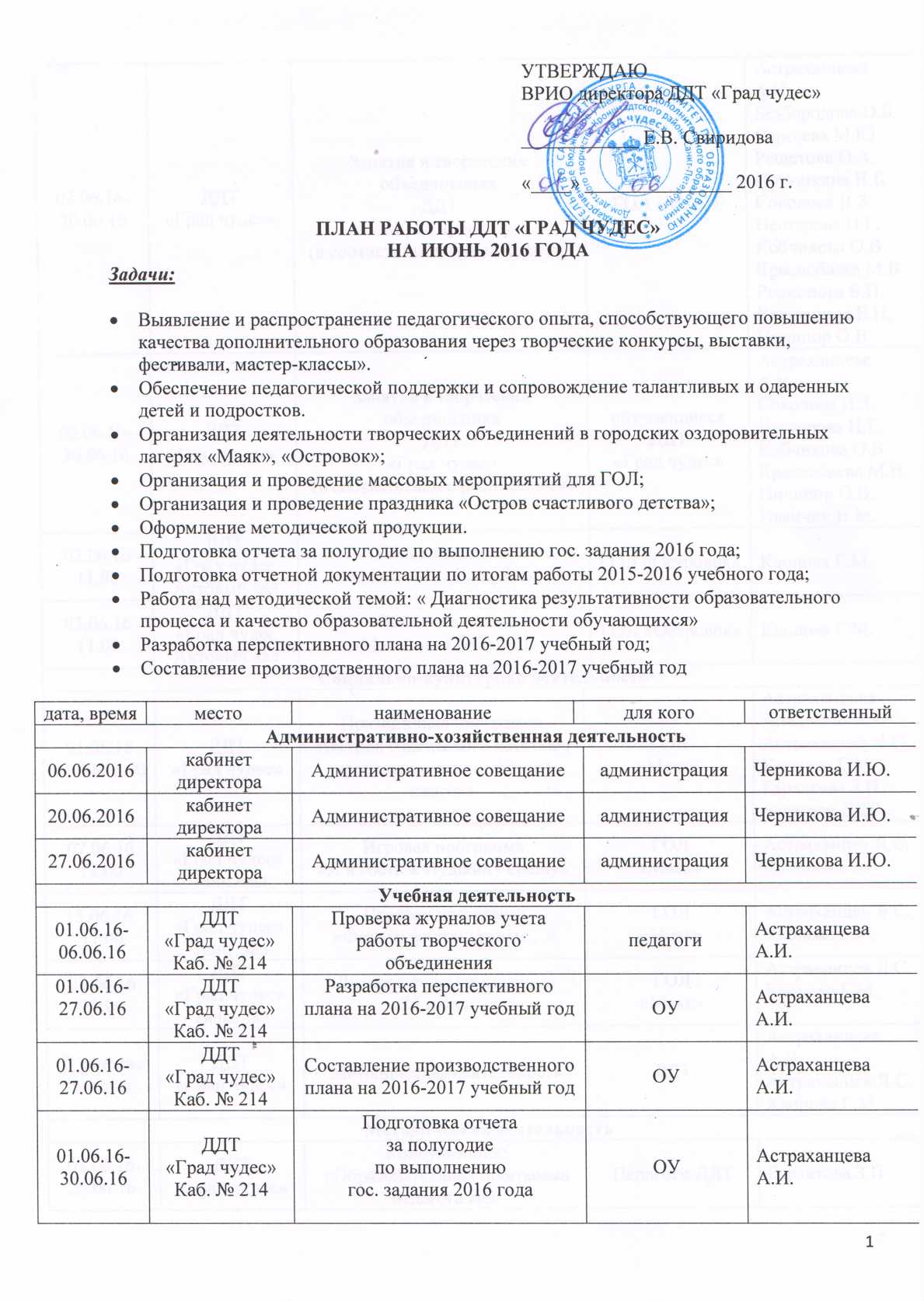 02.06.16-30.06.16ДДТ«Град чудес»Занятия в творческих объединенияхДДТ«Град чудес»(в соответствии с расписанием)Занятия в творческих объединенияхДДТ«Град чудес»(в соответствии с расписанием)Занятия в творческих объединенияхДДТ«Град чудес»(в соответствии с расписанием)ГОЛ «Маяк»Астраханцева А.И.Безбородова О.Б.Сергеева М.Ю.Решетова О.А.Поташкина Н.БСоколова И.З.Нестерова Н.Г.Кобчикова О.В.Краснобаева М.В.Родионова Б.П.Крашанина Е.Н.Ничипор О.В.02.06.16-30.06.16ДДТ«Град чудес»Занятия в творческих объединенияхДДТ«Град чудес»(в соответствии с расписанием)Занятия в творческих объединенияхДДТ«Град чудес»(в соответствии с расписанием)Занятия в творческих объединенияхДДТ«Град чудес»(в соответствии с расписанием)обучающиесяДДТ«Град чудес»Астраханцева А.И.Соколова И.З.Нестерова Н.Г.Кобчикова О.В.Краснобаева М.В.Ничипор О.В.Иванчик Н.М.02.06.1611.00ДДТ«Град чудес Актовый залПоказ спектакля«Маленькая Баба Яга»Показ спектакля«Маленькая Баба Яга»Показ спектакля«Маленькая Баба Яга»ГОЛ «Островок»Клопова Г.М.03.06.1611.00ДДТ«Град чудес Актовый залПоказ спектакля«Маленькая Баба Яга»Показ спектакля«Маленькая Баба Яга»Показ спектакля«Маленькая Баба Яга»ГОЛ «Островок»Клопова Г.М.Социально-культурная деятельностьСоциально-культурная деятельностьСоциально-культурная деятельностьСоциально-культурная деятельностьСоциально-культурная деятельностьСоциально-культурная деятельностьСоциально-культурная деятельность01.06.1611.00-13.00ДДТ«Град чудес»Праздничная программа«Остров счастливого детства»,проведение акции «Белый цветок»Праздничная программа«Остров счастливого детства»,проведение акции «Белый цветок»ГОЛ«Маяк»ГОЛ«Маяк»Астраханцева А.И.,Астраханцев Я.С.Клопова Г.М,Бархатова З.П.педагоги ДДТ07.06.1611.00ДДТ«Град чудес»Танц. залИгровая программа«Я в гости к Пушкину спешу»Игровая программа«Я в гости к Пушкину спешу»ГОЛ«Маяк»ГОЛ«Маяк»Астраханцев Я.С.Клопова Г.М15.06.16,11.00ДДТ«Град чудес»Танц. залИгровая программа«Фильм, фильм, фильм…»Игровая программа«Фильм, фильм, фильм…»ГОЛ«Маяк»ГОЛ«Маяк»Астраханцев Я.С.,Клопова Г.М.22.06.1611.00ДДТ«Град чудес»Танц. залЛитературная композиция«22 июня…»Литературная композиция«22 июня…»ГОЛ«Маяк»ГОЛ«Маяк»Астраханцев Я.С.Клопова Г.М,В течение месяцаДДТ«Град чудес»Методическая деятельностьМетодическая деятельностьДДТДДТАстраханцева А.И.Астраханцев Я.С.Клопова Г.М.Методическая деятельностьМетодическая деятельностьМетодическая деятельностьМетодическая деятельностьМетодическая деятельностьМетодическая деятельностьМетодическая деятельность01.06.16-25.06.16.ДДТ«Град чудес»Консультация: «Образовательная программа педагога ДО-критерии реализации»(по записи)Педагоги ДДТПедагоги ДДТПедагоги ДДТБархатова З.П.03.06.1612:00ДДТ«Град чудес»Педсовет. «Подведение итогов деятельности ДДТ за 2015-16 учебный год. Задачи на новый учебный год.»Педагоги ДДТПедагоги ДДТПедагоги ДДТБархатова З.П.Астраханцева А.И.06.06.16-09.06.1611-00ДДТ«Град чудес»Экскурсии в музей ДДТ и Русский музей: Виртуальный филиал» для воспитанников ГОЛ» Маяк»ОУ районаОУ районаОУ районаБархатова З.П.Еськов А.И.14.06.1612-00ДДТ«Град чудес»Педагогические чтения. «Маршрутами педагогического РОСТА».педагоги ДДТ, ОУ районапедагоги ДДТ, ОУ районапедагоги ДДТ, ОУ районаБархатова З.П.методисты20.06.1611-00ДДТ«Град чудес»Акция «Катаемся по городу правильно!»районрайонрайонФоменко Л.В.21.06.1616-00ДДТ«Град чудес»Методический совет. Собеседование с методистами по планированию деятельности на новый учебный год.Методисты ДДТМетодисты ДДТМетодисты ДДТБархатова З.П.методисты21.05.1611-00ДДТ«Град чудес»Совещание рабочей группы по планированию реализации программы развития ДДТ.Педагогические работники ДДТПедагогические работники ДДТПедагогические работники ДДТБархатова З.П.Еськов А.И22.06.16.12-00ДДТ«Град чудес»РУМО по работе с классными руководителями и руководителями ОДОДрайонрайонрайонБархатова З.П.Матвеева Л.П.20,21,23,2427.06.16.16-00ДДТ«Град чудес»Экскурсии в музей ДДТ и Русский музей: Виртуальный филиал» для воспитанников ГОЛ» Маяк»ОУ районаОУ районаОУ районаБархатова  З.П.Еськов А.И.24.06.16.16-00ДДТ«Град чудес»Совещание по итогам деятельности РУМО (Подведение итогов и планирование на новый учебный год. Конкурсное движение на уровне района.Методисты ДДТМетодисты ДДТМетодисты ДДТБархатова З.П.24.06.16-30.06.16.ДДТ«Град чудес»Профилактическое мероприятие «Внимание, дети!» в рамках ГОЛ «Маяк»-проведение информационных минуток с воспитанниками  ГОЛ по ПДД с использованием видеоматериалов;- просмотры фильмов по ПДД с обсуждением;-проведение акции «Внимание, Дорога!»;- беседы по БДД и т.д.ОУ районаОУ районаОУ районаБархатова З.П.Фоменко Л.В.Краснобаева  М.В.30.06.16ДДТ«Град чудес»Выпуск информационной газеты «Наши новости»Обучающиеся ДДТ, родителиОбучающиеся ДДТ, родителиОбучающиеся ДДТ, родителиметодистыВ течение месяцаДДТ«Град чудес»Консультация по работе над методической темой ДДТ: Диагностика результативности образовательного процесса и качество образовательной деятельности обучающихся»Педагоги ДДТПедагоги ДДТПедагоги ДДТБархатова З.П.В течение месяцаДДТ «Град чудес»Методические консультации по планированию  педагогической деятельности.Формирование фонда и систематизация материалов методического кабинета.педагогипедагогипедагогиБархатова З.П.методистыВ течение месяцаДДТ«Град чудес»Создание школьных музеев (консультация)Заведующие музеями в ОУЗаведующие музеями в ОУЗаведующие музеями в ОУЕськов А.И.В течение месяцаГДТЮОрганизация   работы  по повышении квалификации (курсы), ГУМОПедагоги  ДДТ.методистыПедагоги  ДДТ.методистыПедагоги  ДДТ.методистыБархатова З.П.В течение месяцаДДТ«Град чудес»Консультации по аттестации, составлению портфолио для педагоговПедагоги ДДТПедагоги ДДТПедагоги ДДТБархатова З.П.